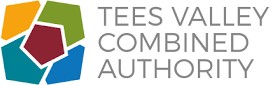 TEES VALLEY LEP ACTION TRACKER: 2020-21Meeting DateItemActionOwnerTarget DateDetailsStatus9th September 2019LEP 38/19 UPDATE FROM THEMATIC LEAD FOR HEALTHThematic leaders to set out what projects and resources could be developed and deployed to use regional research strengths andinnovation assets to tackle local health challenges.Nigel Perry/Siobhan McArdleOngoingRecommendations to be presented at future meeting.ON HOLD AS A RESULT OF COVID-19 2nd March 2020LEP 65/19 ENVIRONMENT AGENCYMembers expressed that they would like a follow up discussion to take place with the Environment Agency with regards to the economic impact of flood risk and how the LEP and Combined Authority can work with them to achieve priorities.Geraldine Brown/ John HartOnoingAn initial group followed up this issue with the Environment Agency.Officers at the TVCA and Environment Agency are working closely to inform measures to address thisissue within the TVCA economic recovery plan.ONGOING15th June 2020LEP 87/19 ECONOMIC RECOVERY PLANNINGCombined Authority officers will hold discussions with the Chair, Zoe Lewis, Brenda McLeish and Teesside University relating to public transport and digital issues for young people undertaking skills training for which online or hybrid learning is not appropriate, with a view to identifying support needs and interventions.Geraldine Brown/John Hart13th July 2020Meeting arranged and requests made to government resulting in Combined Authority securing two allocations of government funding to ensure sufficient transport capacity for children and young people to access school and college safely up to Janaury 2021. The funding has apportionedbetween LAs and FE providers.COMPLETE24th August 2020LEP 05/20 INDUSTRIALCOLLABORATION BOARDMinutes of July meeting to be circulated to wider BoardJohn Hart13th September 2020Circulated.COMPLETE12th October 2020LEP 10/20 MEMBER INPUTS REGARDING CURRENT IMPACT OF C19 AND EU TRANSITION ON KEY ECONOMICSECTORSLEP Chair to ensure government is informed of issues raised by members.Paul Booth9th November 2020Inputs from LEP members to be reported to both MCHLG and BEIS officials on a weekly basis.ONGOING9th November 2020. LEP 15/20 CABINET Growth Programme for the Creative and Visitor Economies: Further consideration to be given to Local Authority representation on Bid Assessment Panels prior to report’s presentation to Cabinet. Annabel Turpin/Cllr Shane Moore/Charlie Kemp27th November 2020 Report approved by Cabinet members on 27th November.COMPLETE